Collaborative Terminology Tooling & Data Management (CTT&DM) Native Domain Standardization (NDS)Plan of Care (HDI*1.0*22)Deployment, Installation, Back-Out, and Rollback Guide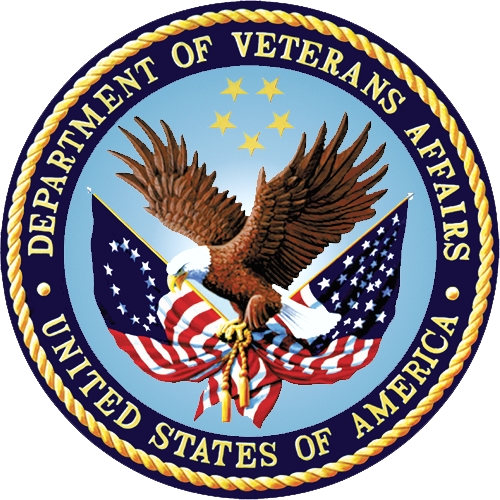 Version 1.0August 2018Department of Veterans AffairsOffice of Information and Technology (OI&T)Revision HistoryTable of Contents1	Introduction	61.1	Purpose	61.2	Dependencies	61.3	Constraints	62	Roles and Responsibilities	63	Deployment	73.1	Timeline	73.2	Site Readiness Assessment	73.2.1	Deployment Topology (Targeted Architecture)	73.2.2	Site Information (Locations, Deployment Recipients)	73.2.3	Site Preparation	83.3	Resources	83.3.1	Facility Specifics	83.3.2	Hardware	83.3.3	Software	83.3.4	Communications	84	Installation	94.1	Pre-installation and System Requirements	94.1.1	Pre/Post Installation Overview	94.1.2	Patch Dependencies	94.2	Pre-Installation Instructions	94.2.1	Creating a Local Patch Backup	94.3	Platform Installation and Preparation	94.4	Download and Extract Files	104.5	Database Creation	104.6	Installation Scripts	104.7	Cron Scripts	104.8	Access Requirements and Skills Needed for the Installation	104.9	Installation Procedure	114.9.1	Installation Instructions:	114.10	Installation Verification Procedure	114.11	System Configuration	124.12	Database Tuning	135	Back-Out Procedure	135.1	Back-Out Strategy	135.2	Back-Out Considerations	135.2.1	Load Testing	135.2.2	User Acceptance Testing	135.3	Back-Out Criteria	135.4	Back-Out Risks	135.5	Authority for Back-Out	145.6	Back-Out Procedure	145.6.1	Preferred Back-Out Method:	145.6.2	Alternate (Manual) Back-Out Method:	155.7	Back-out Verification Procedure	175.7.1	Routines	176	Rollback Procedure	196.1	Rollback Considerations	196.2	Rollback Criteria	196.3	Rollback Risks	196.4	Authority for Rollback	196.5	Rollback Procedure	196.6	Rollback Verification Procedure	19Table of FiguresFigure 1: Example, Checksum for routines as displayed by Kernel checksum tool CHECK1^XTSUMBLD	12Figure 2: Example, extract and load PackMan message HDI*1.0*0022	14Figure 3: Example, installation HDI*1.0*0022 KIDS build	14Figure 4: Delete new options using FileMan	15Figure 5: Example, manual deletion of routines using option DELETE ROUTINES [XTRDEL]	16Figure 6: Patch description “Before” checksums are “n/a”	18Figure 7: After back-out, checksum tool displays “Routine not in this UCI”	18Table of TablesTable 1: Deployment, Installation, Back-out, and Rollback Roles and Responsibilities	6Table 2: Software Specifications	8Table 3: Deployment/Installation/Back-Out Checklist	9IntroductionThis document describes how to deploy and install Plan of Care Native Domain Standardization patch (NDS) HDI*1.0*22, as well as how to back-out the product and rollback to a previous version or data set. This document is a companion to the project charter and management plan for this effort. The Plan of Care patch was developed in the Health Data & Informatics (HDI) namespace. PurposeThe purpose of this plan is to provide a single, common document that describes how, when, where, and to whom the Plan of Care (NDS) patch HDI*1.0*22 will be deployed and installed, as well as how it is to be backed out and rolled back, if necessary. The plan also identifies resources, communications plan, and rollout schedule. Specific instructions for installation, back-out, and rollback are included in this document. DependenciesThe Plan of Care Native Domain Standardization patch HDI*1.0*22 does not have any direct application dependencies.ConstraintsPlan of Care (NDS) patch HDI*1.0*22 does not possesses any constraints.Roles and ResponsibilitiesTable : Deployment, Installation, Back-out, and Rollback Roles and ResponsibilitiesDeploymentThe deployment is planned as a concurrent online rollout. During IOC testing and after national release, patch HDI*1.0*22 will be distributed via the FORUM Patch Module, and may be deployed at any site without regard to deployment status at other sites.Timeline The deployment and installation is scheduled to run for a period of thirty days, as depicted in the master deployment schedule.Site Readiness Assessment This section discusses the locations that will receive the CTT&DM NDS patch HDI*1.0*22 deployment.The HDI*1.0*22 patch must be manually installed, or manually queued for installation, at each VistA instance at which it is deployed, using the standard Kernel Installation Distribution System (KIDS) software. The HDI*1.0*22 patch should be installed at all VA VistA instances running the VistA Health Data & Informatics v1.0 application, and will update the MUMPS (Massachusetts General Hospital Utility Multi-Programming System) server software in each VistA instance’s Health Data & Informatics namespace.Deployment Topology (Targeted Architecture)The deployment topology for the CTT&DM NDS patch HDI*1.0*22, during IOC testing and after national release is described below.Members of the Information Technology Operations and Services (ITOPS) Office of Information and Technology (OI&T) get the nationally released VistA patch from the VistA National Patch Module and install the patch in the VA facilities that are their responsibility.Site Information (Locations, Deployment Recipients) During IOC testing, CTT&DM NDS patch HDI*1.0*22 will be deployed at the following sites:REDACTEDREDACTEDAfter national release, CTT&DM NDS patch HDI*1.0*22 will be deployed at all sites running the VistA Health Data & Informatics v.1.0 application. Site Preparation No special preparation is required by the site prior to deployment.ResourcesDeployment of CTT&DM NDS patch HDI*1.0*22 requires a fully patched VistA environment running the Health Data & Informatics v.1.0 application, as well as a Health Product Support (HPS) team member available to perform the patch installation.Facility Specifics There are no facility-specific deployment or installation features of CTT&DM NDS patch HDI*1.0*22.Hardware CTT&DM NDS patch HDI*1.0*22 requires no site hardware specifications during, or prior to, deployment.Software The following table describes software specifications required at each site prior to deployment.Table : Software SpecificationsPlease see the Roles and Responsibilities table in Section 2 for details about who is responsible for preparing the site to meet these software specifications.Communications No notifications are required for deployment of CTT&DM NDS patch HDI*1.0*22.Deployment/Installation/Back-Out ChecklistThe Release Management team will deploy the patch HDI*1.0*22, which is tracked in the National Patch Module (NPM) in Forum, nationally to all VAMCs. Forum automatically tracks the patches as they are installed in the different VAMC production systems. One can run a report in Forum to identify when and by whom the patch was installed in the VistA production at each site. A report can also be run to identify which sites have not currently installed the patch in their VistA production systems. Therefore, this information does not need to be manually tracked in the chart below.Table : Deployment/Installation/Back-Out ChecklistInstallationPre-installation and System RequirementsPre/Post Installation OverviewIt is recommended that a Local Patch Backup is created that can be re-installed in the event that patch HDI*1.0*22 must be backed out. The approximate time to create the saved local patch is 30 minutes.Patch DependenciesThere are not any patch dependencies associated with this patch (HDI*1.0*22).Knowledge of, and experience with, the Kernel Installation and Distribution System (KIDS) software is required. For more information, see Section V, Kernel Installation and Distribution System, in the Kernel 8.0 & Kernel Toolkit 7.3 Systems Management Guide.Pre-Installation InstructionsPatch HDI*1.0*22 does not require any platform installation or preparation.Creating a Local Patch BackupThis patch may be installed with users on the system although it is recommended that it be installed during non-peak hours to minimize potential disruption to users. This patch should take less than five minutes to install.This patch does not update, modify, or create any VistA Data Definitions. This patch does not modify any existing VistA routines or options. As such a local patch backup does not need to be created.Backing out the patch’s new software components must be done by installing ‘back-out’ KIDS build HDI*1.0*0022, created specifically to back-out all the software components installed by HDI*1.0*22, or alternatively by manually deleting the new software components.Platform Installation and PreparationPatch HDI*1.0*22 does not require any platform installation or preparation.Download and Extract FilesCTT&DM NDS Patch HDI*1.0*22 is being released as a FORUM Patch via the Patch Module.Documentation describing the new functionality introduced by this patch is available. The preferred method is to retrieve files from download.vista.med.va.gov. This transmits the files from the first available server. Sites may also elect to retrieve files directly from a specific server.Sites may retrieve the software and/or documentation directly using Secure File Transfer Protocol (SFTP) from the ANONYMOUS.SOFTWARE directory at the following OI Field Offices:Hines: 	REDACTEDSalt Lake City: 	REDACTEDThe documentation can also be found on the VA Software Documentation Library (VDL) at: http://www.va.gov/vdl/Title: HDI SDO Retrieval User ManualFile Name:	hdi_1_sdo_um.docxhdi_1_sdo_um.pdfFTP Mode:	BinaryTitle:	Deployment, Installation, Back-Out, Rollback Guide HDI*1.0*22File Name:	hdi_1_22_ig.docx	hdi_1_22_ig.pdfFTP Mode:	BinaryDatabase CreationNo new database is required for the CTT&DM NDS patch HDI*1.0*22.Installation ScriptsNo installation scripts are required for installation of CTT&DM NDS patch HDI*1.0*22.Cron ScriptsNo CRON scripts are required for installation of CTT&DM NDS patch HDI*1.0*22.Access Requirements and Skills Needed for the InstallationAccess to national VA network, as well as the local network of each site to receive CTT&DM NDS patch HDI*1.0*22 is required to perform the installation, as well as authority to create and install patches.Knowledge of, and experience with, the Kernel Installation and Distribution System (KIDS) software is required. For more information, see Section V, Kernel Installation and Distribution System, in the Kernel 8.0 & Kernel Toolkit 7.3 Systems Management Guide.Installation ProcedureInstallation Instructions:Choose the PackMan message containing this patch.Choose the INSTALL/CHECK MESSAGE PackMan option. From Kernel Installation and Distribution System Menu, select the Installation Menu.From this menu, you may elect to use the following options. When prompted for the INSTALL NAME, enter the patch HDI*1.0*22:Backup a Transport Global - This option will create a backup message of any routines exported with this patch. It will not backup other changes such as DDs or templates.Compare Transport Global to Current System - This option will allow you to view all changes that will be made when this patch is installed. It compares all components of these patch routines, DDs, templates, etc.Verify Checksums in Transport Global - This option will allow you to ensure the integrity of the routines that are in the transport global.Select Backup a Transport Global. When prompted for the INSTALL NAME, enter HDI*1.0*22. Accept the default Subject, and send the patch backup to yourself and copy other personnel with programmer access that might be responsible for installing the patch at the facility. After entering all recipients, press ENTER at the final “And Send to:” prompt to return to the Installation Menu.After returning to the Installation Menu, select Install Package(s). When prompted for the INSTALL NAME, enter the patch HDI*1.0*22:From the Installation Menu, select the Install Package(s) option and choose the patch to install.When prompted: 'Want KIDS to Rebuild Menu Trees Upon Completion of Install? NO//', respond NO.When prompted 'Want KIDS to INHIBIT LOGONs during the install? NO//', respond NO.When prompted 'Want to DISABLE Scheduled Options, Menu Options, and Protocols? NO//', respond NO.If prompted 'Delay Install (Minutes): (0 - 60): 0//' respond 0.Installation Verification ProcedureInstallation of routines in CTT&DM NDS patch HDI*1.0*22 may be verified by running the Kernel checksum tool from the VistA server command line after installation:D CHECK1^XTSUMBLDThe checksums produced by the checksum tool should match the numeric portion of the “After:” checksums in the CTT&DM NDS patch HDI*1.0*22 patch description.Figure : Example, Checksum for routines as displayed by Kernel checksum tool CHECK1^XTSUMBLDHDIPSZRT  value = 30347676HDISDOC   value = 83861623HDISDOCL  value = 114683234HDISDOL   value = 81231137HDISDOLL  value = 185025754HDISDSR   value = 8012840HDISDSR1  value = 13794495HDISDSRL  value = 173574871 The “After:” checksum for routines as displayed in the patch description:Routine Name: HDIPSZRT    Before: B30301671   After: B30347676  **21,22**Routine Name: HDISDOC    Before:       n/a   After: B83861623  **22**Routine Name: HDISDOCL    Before:       n/a   After:B114683234  **22**Routine Name: HDISDOL    Before:       n/a   After: B81231137  **22**Routine Name: HDISDOLL    Before:       n/a   After:B185025754  **22**Routine Name: HDISDSR    Before:       n/a   After:  B8012840  **22**Routine Name: HDISDSR1    Before:       n/a   After: B13794495  **22**Routine Name: HDISDSRL    Before:       n/a   After:B173574871  **22** System ConfigurationNo System Configuration is required before or after deployment of CTT&DM NDS patch HDI*1.0*22.Database TuningNo Database Tuning is required before or after deployment of CTT&DM NDS patch HDI*1.0*22.Back-Out ProcedureBack-Out StrategyThe Back-out Strategy is to remove the routines and options that were installed with this patch HDI*1.0*22. Back-Out ConsiderationsThe back-out should only be done in the event that the local facility management determines that the patch HDI*1.0*22 is not appropriate for that facility, and should only be done as a last resort.Load TestingNo load testing is required for patch HDI*1.0*22.User Acceptance TestingN/ABack-Out CriteriaLocal Facility Management would need to determine patch HDI*1.0*22 is not appropriate for their facility.Back-Out RisksThere have no back out risks identified for this patch HDI*1.0*22.Authority for Back-OutThe Local Facility Management has the authority to back-out patch HDI*1.0*22.Back-Out ProcedureIn the event that a site decides to back-out this patch, the site should contact the National Service Desk (NSD) to submit a CA SDM ticket; the development team will assist with the process.Perform the preferred back-out procedure by installing KIDS build HDI*1.0*0022, or the alternate method of manually deleting the following components:Preferred Back-Out Method:Load KIDS build HDI*1.0*0022:Find and select Mailman message containing HDI*1.0*0022.Extract and Load PackMan Message from the ‘Enter message action’ prompt:Figure : Example, extract and load PackMan message HDI*1.0*0022Enter message action (in IN basket): Ignore// Xtract KIDSSelect PackMan function: 6  INSTALL/CHECK MESSAGELine 6    Message #464606    Unloading KIDS Distribution   HDI*1.0*0022Want to Continue with Load? YES// YESLoading Distribution...   HDI*1.0*0022From the Install Package(s) option in the Installation menu in the Kernel Installation and Distribution System [XPD MAIN] menu, install HDI*1.0*0022.Figure : Example, installation HDI*1.0*0022 KIDS buildSelect Kernel Installation & Distribution System <TEST ACCOUNT> Option: INSTallationSelect Installation <TEST ACCOUNT> Option: INSTall Package(s)Select INSTALL NAME: HDI*1.0*0022      3/3/18@08:25:09     => HDI*1.0*22 Backout of patch HDI*1.0*22This Distribution was loaded on Mar 03, 2018@08:25:09 with header of    HDI*1.0*22 Backout of patch HDI*1.0*22   It consisted of the following Install(s):   HDI*1.0*0022Checking Install for Package HDI*1.0*0022Install Questions for HDI*1.0*0022Want KIDS to INHIBIT LOGONs during the install? NO//Want to DISABLE Scheduled Options, Menu Options, and Protocols? NO//DEVICE: HOME// HOME   SSH VIRTUAL TERMINAL                                  HDI*1.0*0022                                   Installing Routines:               Mar 03, 2018@08:54:29Running Post-Install Routine: EN^HDI22BODeleting routine ^HDISDOCDeleting routine ^HDISDOCLDeleting routine ^HDISDOLDeleting routine ^HDISDOLLDeleting routine ^HDISDSRDeleting routine ^HDISDSR1Deleting routine ^HDISDSRL Updating Routine file... Updating KIDS files... HDI*1.0*0022 Installed.                Mar 03, 2018@08:54:29   100%         x             25             50             75               Complete    Install CompletedAlternate (Manual) Back-Out Method:The following involves manual deletion of Options and routines, and will need to be executed from the programmers prompt. This procedure must be performed by persons with programmer-level access and in conjunction with the STS Team.The following will need to be executed from the programmers prompt (User input depicted below in bold-italicized and underlined font).Figure : Delete new options using FileManSelect OPTION: ENTER OR EDIT FILE ENTRIES  Input to what File: OPTION// OPTION             (16433 entries)EDIT WHICH FIELD: ALL// Select OPTION NAME: HDISDOSERVER     HDI SDO ORDER SERVERNAME: HDISDOSERVER// @   SURE YOU WANT TO DELETE THE ENTIRE 'HDISDOSERVER' OPTION? Yes  (Yes)SINCE THE DELETED ENTRY MAY HAVE BEEN 'POINTED TO'BY ENTRIES IN THE 'AUDIT' FILE, ETC.,DO YOU WANT THOSE POINTERS UPDATED (WHICH COULD TAKE QUITE A WHILE)? No//No (No)Select OPTION NAME: HDISDO API       HDI SDO APINAME: HDISDO API// @   SURE YOU WANT TO DELETE THE ENTIRE 'HDISDO API' OPTION? Yes  (Yes)SINCE THE DELETED ENTRY MAY HAVE BEEN 'POINTED TO'BY ENTRIES IN THE 'AUDIT' FILE, ETC.,DO YOU WANT THOSE POINTERS UPDATED (WHICH COULD TAKE QUITE A WHILE)? No//No (No)Select OPTION NAME: HDISDO REQUEST SDO    HDI REQUEST SDONAME: HDISDO REQUEST SDO// @   SURE YOU WANT TO DELETE THE ENTIRE 'HDISDO REQUEST SDO' OPTION? Yes  (Yes)SINCE THE DELETED ENTRY MAY HAVE BEEN 'POINTED TO'BY ENTRIES IN THE 'AUDIT' FILE, ETC.,DO YOU WANT THOSE POINTERS UPDATED (WHICH COULD TAKE QUITE A WHILE)? No//No (No)Select OPTION NAME: Select OPTION:Figure : Example, manual deletion of routines using option DELETE ROUTINES [XTRDEL]Select OPTION NAME: ROUTINE MANAGEMENT MENU  XUROUTINES     Routine Management Menu          Bring in Sent Routines          Delete Routines          First Line Routine Print          List Routines          Move Routines across Volume SetsSelect OPTION NAME: DELETE ROUTINES  XTRDEL     Delete RoutinesDelete RoutinesROUTINE DELETEAll Routines? No => NoRoutine: HDISDOCRoutine: HDISDOCLRoutine: HDISDOLRoutine: HDISDOLLRoutine: HDISDSRRoutine: HDISDSR1Routine: HDISDSRLRoutine: 7 routine7 routines to DELETE, OK: NO// YHDISDOCHDISDOCLHDISDOLHDISDOLLHDISDSRHDISDSR1HDISDSRLDone.Back-out Verification ProcedureRoutinesAfter backing out patch HDI*1.0*22 by installing the local patch from section 4.8, routine back-out may be verified by running the Kernel checksum tool from the VistA server command line after installation:D CHECK1^XTSUMBLDThe checksums produced by the checksum tool should match the numeric portion of the “Before:” checksums in the CTT&DM NDS patch HDI*1.0*22 patch description. For patch HDI*1.0*22, since the routines are new, the “Before:” checksums from the patch description are “n/a”. If routine back-out was successful, the checksum tool will display the message “Routine not in this UCI” in place of a checksum.Figure : Patch description “Before” checksums are “n/a”Routine Name: HDIPSZRT    Before: B30301671   After: B30347676  **21,22**Routine Name: HDISDOC    Before:       n/a   After: B83861623  **22**Routine Name: HDISDOCL    Before:       n/a   After: B114683234  **22**Routine Name: HDISDOL    Before:       n/a   After: B81231137  **22**Routine Name: HDISDOLL    Before:       n/a   After: B185025754  **22**Routine Name: HDISDSR    Before:       n/a   After:  B8012840  **22**Routine Name: HDISDSR1    Before:       n/a   After: B13794495  **22**Routine Name: HDISDSRL    Before:       n/a   After: B173574871  **22**Figure : After back-out, checksum tool displays “Routine not in this UCI”D CHECK1^XTSUMBLDNew CheckSum CHECK1^XTSUMBLD:     Select one of the following:          P         Package          B         BuildBuild from: BuildThis will check the routines from a BUILD file.Select BUILD NAME: HDI*1.0*22       HEALTH DATA & INFORMATICSHDISDOC   Routine not in this UCI.HDISDOCL  Routine not in this UCI.HDISDOL   Routine not in this UCI.HDISDOLL  Routine not in this UCI.HDISDSR   Routine not in this UCI.HDISDSR1  Routine not in this UCI.HDISDSRL  Routine not in this UCI.doneRollback ProcedureN/ARollback ConsiderationsN/ARollback CriteriaN/ARollback RisksN/AAuthority for RollbackN/ARollback ProcedureN/ARollback Verification ProcedureN/ADateVersionDescriptionAuthor08/20181.0Delivery to VAManTech Mission Solutions and Services Group04/20180.2Application Coordinator Review03/20180.2Peer ReviewManTech Mission Solutions and Services Group03/20180.1Initial draftDG, ManTech Mission Solutions and Services GroupTeamPhase / RoleTasksOIT Regional SupportDeploymentPlan and schedule deployment (including orchestration with vendors)CTT&DM NDS Project TeamDeploymentDetermine and document the roles and responsibilities of those involved in the deployment.OIT Regional SupportDeploymentTest for operational readiness OIT Regional SupportDeploymentExecute deploymentOIT Regional SupportInstallationPlan and schedule installation CTT&DM NDS Project TeamInstallationsCoordinate training OIT Regional SupportBack-outConfirm availability of back-out instructions and back-out strategy (what are the criteria that trigger a back-out)CTT&DM NDS Project TeamPost Deployment – Warranty PeriodHardware, Software and System SupportOIT Regional SupportPost Deployment – Post WarrantyHardware, Software and System SupportRequired SoftwareMakeVersionConfigurationManufacturerOtherVistA Health Data & Informatics (HDI) patch HDI*1.0*221.0StandardVHAActivityDayTimeIndividual who completed taskDeployN/AN/AN/AInstallN/AN/AN/ABack-OutN/AN/AN/A